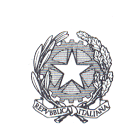 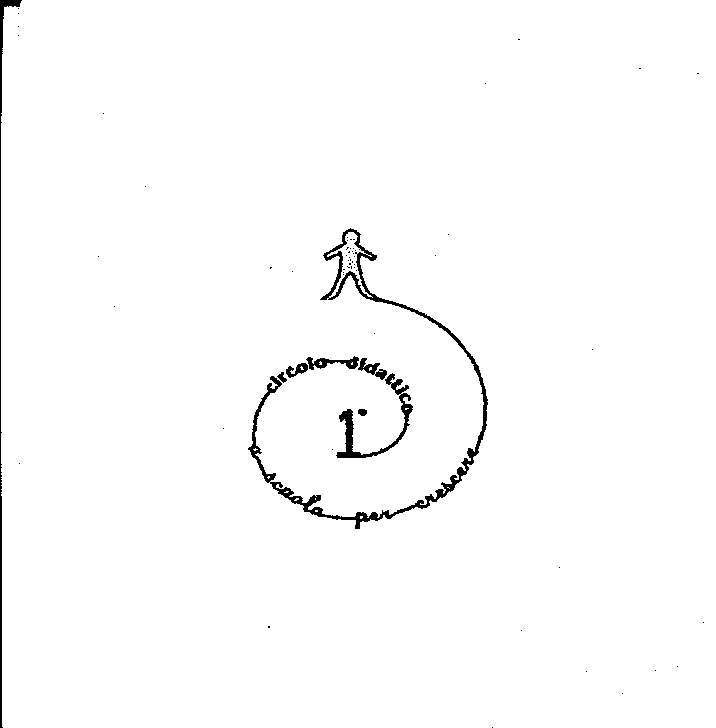 PIANO OFFERTA FORMATIVA -  A.S. 202  /202 □ SCUOLA DELL’INFANZIA “COLLODI”   □ SCUOLA DELL’INFANZIA “COLLODI”	□ SCUOLA DELL’INFANZIA RIGNANO□ SCUOLA PRIMARIA” BALILLA”       □ SCUOLA PRIMARIA RIGNANO□ SC. SEC. DI 1° GR.”COMPAGNONE” □ SC. SEC. DI 1° GR. RIGNANOScheda di progettoDenominazione progetto – Titolo ______________________________________________Docente referente: ____________________________________________Insegnanti coinvolti: ___________________________________________________________Aree disciplinari interessate: ___________________________________________________Classi coinvolte: ___________________________________________________________Descrizione dell’attività che si intende svolgere___________________________________________________________________________________________________________________________________________________________________________________________________________________________________________________________________________________________________________________________________________________________________________________________________________________________________________________Durata e modalità di attuazione ___________________________________________________________________________________________________________________________________________________________________________________________________________________________________________________________________________________________________________________________________________________________________________________________________________________________________________________Obiettivi_________________________________________________________________________________________________________________________________________________________________________________________________________________________________________________________________________________________________________________________________________________________________________________________________________________________________________________________________________________________________________________________________________________________________________________________________________________________________RISORSE (barrare e compilare l’opzione interessata)Personale docente internoPersonale esperto esterno* Previa autorizzazione del Dirigente e nel rispetto delle norme previste dal regolamento d’istituto.** Se il progetto prevede la partecipazione di personale esperto esterno, persona fisica (che sia dipendente della Pubblica Amministrazione o che non lo sia), la procedura per l’individuazione del soggetto prevede di norma la pubblicazione di un bando. Tale metodo comporta necessariamente un utilizzo di tempo prevedibile in media in n. 60 giorni dall’emanazione del bando stesso. I referenti dei progetti inclusi nel POF ed approvati dagli OO.CC. pertanto, al fine di consentire l’inizio del progetto nei tempi previsti, avranno cura di prendere appuntamento conil DIRIGENTE SCOLASTICO per verificare la disponibilità finanziaria e garantire l’espletamento dell’intera procedura nei tempi necessari.b   Personale A.T.A. BENI E SERVIZI – (Indicare le risorse utilizzate per la realizzazione del progetto)Beni di facile consumo____________________________________Beni di tipo patrimoniale:	____________________________________Altro: ___________________________________RIEPILOGO COSTI PREVISTIData,						                       Il Docente Responsabile del Progetto						                        (Cognome e nome in stampatello e firma)PERSONALE DOCENTE INTERNO(Indicare Cognome e Nome)ORE PREVISTE IN ORARIO  DI SERVIZIOORE AGGIUNTIVE INSEGNAMENTO (fuori orario di servizio) (€ 35,00/h lordo dip.)ORE AGGIUNTIVE INSEGNAMENTO (fuori orario di servizio) (€ 35,00/h lordo dip.)ORE FUNZIONALI (€ 17,50/h lordo dip.)ORE FUNZIONALI (€ 17,50/h lordo dip.)PERSONALE DOCENTE INTERNO(Indicare Cognome e Nome)ORE PREVISTE IN ORARIO  DI SERVIZIONr. OreImportoNr. OreImportoTOTALEPERSONALE ESPERTO*ATTIVITÁ A TITOLO GRATUITOATTIVITÁ RETRIBUITA**PERSONALE ESPERTO*Nr. OreNr. orePERSONALE A.T.A. Nr. ORE Assistenti AmministrativiCollaboratori  ScolasticiTotaleDescrizioneImportoSpese per Docenti interniSpese per personale esperto esternoSpese per A.T.A.Spese per materiale Altro: (specificare)Totale